INDICAÇÃO Nº 2707/2018Sugere ao Poder Executivo Municipal que notifique o proprietário da Residência localizada na Rua Sargento Andrade, nº 89, bairro Jardim Mariana, para poda de árvore (Ipê) e conservação do local. Excelentíssimo Senhor Prefeito Municipal, Nos termos do Art. 108 do Regimento Interno desta Casa de Leis, dirijo-me a Vossa Excelência para sugerir que, por intermédio do Setor competente, seja feita notificação ao proprietário da residência localizada na Rua Sargento Andrade, nº 89, bairro Jardim Mariana, para poda de árvore (ipê) e conservação do local; Justificativa:Conforme reivindicação da moradora residente na Rua Sargento Andrade, nº 99, no bairro Jardim Mariana, este vereador solicita que seja realizada a notificação ao proprietário da residência particular acima mencionado, uma vez que em sua propriedade encontra-se uma árvore (Ipê) que está com as copas bastante cheias e invadindo a propriedade vizinha, diante da situação a moradora pede a intervenção do poder executivo para que seja realizada a poda do ipê, haja vista que tal solicitação já foi objeto de  protocolo, sob o número 2016.649-04-12, de 17 de junho de 2016; Plenário “Dr. Tancredo Neves”, em 10 de abril de 2.018.JESUS VENDEDOR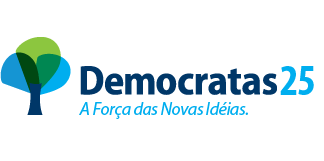 -Vereador / Vice Presidente 